Chornobay OleksandrExperience:Documents and further information:readyPosition applied for: Electric OfficerDate of birth: 03.07.1987 (age: 30)Citizenship: UkraineResidence permit in Ukraine: NoCountry of residence: UkraineCity of residence: OdessaPermanent address: dukovskaya 4/24aContact Tel. No: +38 (095) 756-66-37E-Mail: sawachornobay@ya.ruU.S. visa: NoE.U. visa: NoUkrainian biometric international passport: Not specifiedDate available from: 11.12.2013English knowledge: GoodMinimum salary: 3500 $ per monthPositionFrom / ToVessel nameVessel typeDWTMEBHPFlagShipownerCrewing02.08.2012-18.01.2013marfret marajoContainer Ship1756615840---frencemarseille fretv.ships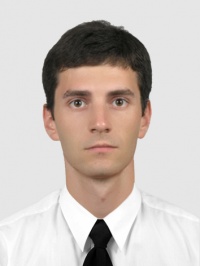 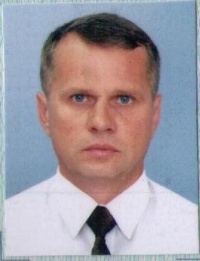 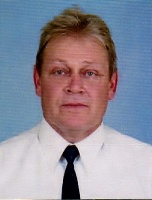 